Scoil Bhríde,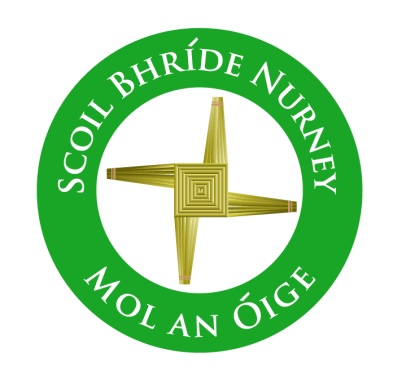 Nurney,County Kildare.Te/Fax: (045)526767Email: sbnurney@gmail.com www.nurneyns.comRoll no: 16345A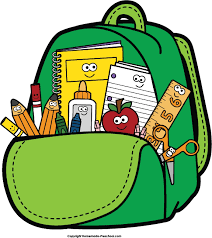 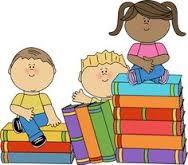 Junior Infants 2021 – 2022Additional requirementsItems to be purchased and labelled by parents in advance of September 2021:(We have also indicated in brackets the ‘likely’ costs of these required items at best value stores)1 colouring book (€3)4 triangular (tripod) grip pencils (Faber Castell) (50 cent each)2 plastic A4 folders (button down type) (€2 each)2 x 40g Pritt/Glue sticks (€1.99 each)1 rubber (labelled) (99 cent)Old shirt/T-shirt for art (labelled) (€5)Please label all lunch boxes, drinks containers, school bags, tracksuit tops, jumpers, rubbers and glueRegarding schoolbags: Please do not purchase a bag with wheels and ensure that the bag you buy is adequately big to accommodate A4 size folders and your child’s lunch.€50 to be paid to class teacher or online by mid-September 2021 (if paying by cash/cheque this should be in a sealed envelope with your child’s name and class printed clearly on it)This amount will be allocated to cover the cost of copies, pencils, notebooks, art and craft supplies and photocopying throughout the year ahead.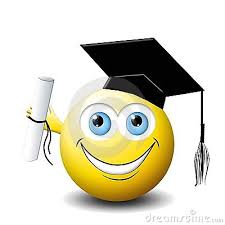 Thank you for your co-operation and looking forward to a great year ahead! ___________________Class Teacher